DOKUMENTASI FOTO PENELITIAN TINDAKAN KELAS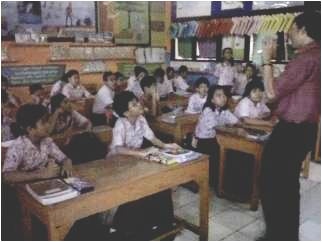 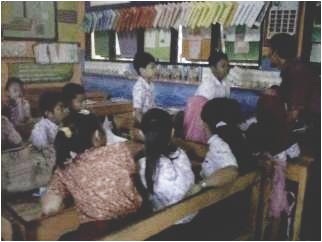 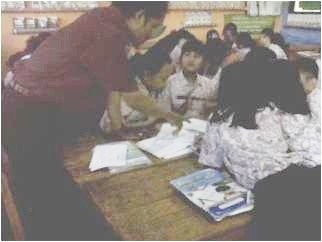 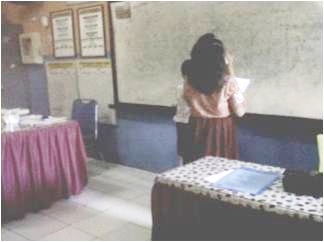 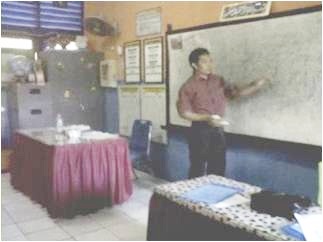 RIWAYAT HIDUPSupianti M. lahir di Batu-batu, Kecamatan Galesong Utara, Kabupaten Takalar, Provinsi Sulawesi Selatan pada tanggal           30 Januari 1990. Penulis merupakan bungsu dari 4 bersaudara dari pasangan Mursalim dan Dewi.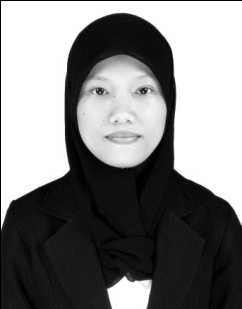 Penulis menempuh pendidikan dasar sejak tahun 1996 di SD Inpres Batu-batu Kecamatan Galesong Utara Kabupaten Takalar hingga tahun 2002. Kemudian melanjutkan pendidikan sekolah menengah pertama di SMP Negeri 2 Galesong Utara hingga tahun 2005, serta menyelesaikan sekolah menengah atas di SMA Negeri 1 Galesong Utara pada tahun 2008. Penulis kemudian melanjutkan pendidikan ke perguruan tinggi pada tahun 2009 di Universitas Negeri Makassar pada Program Studi Pendidikan Guru Sekolah Dasar Strata Satu, Fakultas Ilmu Pendidikan Universitas Negeri Makassar melalui jalur SNMPTN. Selanjutnya penulis terdaftar sebagai salah satu mahasiswa angkatan pertama Program PGSD Bilingual.